  South Staffs Hunt Branch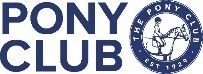 Team & Individual Show Jumping CompetitionOpen to Pony Club Members OnlyMonday 28th May 2018Eland Lodge Draycott in the Clay Ashbourne Derbyshire DE6 5HDOrganiser:- Hazel Edwards Fulwell FarmAdmaston Rugeley StaffsWS15 3NGALL ENQUIRIES TO THE ORGANISER NOTELAND LODGETel.: 07964 100292 between 6pm & 9pme-mail: hazel1973@icloud.comCourse Builder & Judge: Ann HunterWarm up and competition on a surfaceSINGLE PHASE competition second part of the course will be timed and 5cm higher. Class 1   Jumps 50 - 55cmClass 2	Jumps 60 - 65cm Class 3	 Jumps 70 - 75cm Class 4  Jumps 80 - 85cmClass 5	Jumps 90 - 95cm Class 6	Jumps 1m – 1.05cm Teams of 3 or 4 competitors, best 3 scores to count. Individual entries will be formed into a combined team by the organiser unless requested otherwise. Team and individual rosettes to 6th place in each class. Trophies for highest placed SSHPCEntries (to the organiser) close on Friday 18th May 2018 You will need to bring your own number bibsEntry fee £12 per class. + £3 per competitor first aid chargeSSHPC members £10 per class + £3 per competitor first aid chargeCheques payable to SSHPC. One cheque or bank transfer per branch/centre using sort code 309309 and account number 00320107Refreshments available on the day. Running order available on south staffs website  on Friday 25th May 2018CONDITIONS OF ENTRYThe event will be run under Pony Club Show Jumping Rules 2018. Tack and dress must conform.   Ponies/horses can enter a maximum of 3 classes. 1 dressage 2 jumping or 2 dressage 1 jumping. (max 3 classes)No outside assistance is allowed e.g. calling out instructions.Please respect the collecting ring stewards – they are there for competitor safety.  Any branch not complying with the steward will be excluded from the competition.No entry accepted without fee. Entry fees will only be refunded for withdrawals made before the closing date. Entries will be limited and taken on a first come basis.The organisers reserve the right to amend the times of classes or cancel classes according to entries. If by close of entries there are less than 3 teams in a class, the class will run as an individual competition only. Dogs on leads at all times and to be cleaned up afterHats must be worn at all times when mounted and must comply with the Pony Club 2018 Hat Standard and be tagged with an Aquamarine Pony Club, BE or BRC tag.Clear up droppings from around where you park and do not feed hay on the outside of trailers/boxes. Horses must not be left tied up outside boxes unattended. Take great care with young/inexperienced children and ponies/horses.ALL ENQUIRIES TO THE ORGANISER NOT ELAND LODGE EQUESTRIAN CENTRELegal Liability1. Save for the death or personal injury caused by the negligence of the organisers, or anyone for whom they are in law responsible, neither the organisers of this event or The Pony Club nor any agent, employee or representative of these bodies, nor the landlord or his tenant, accepts any liability for any accident, loss, damage, injury or illness to horses, owners, riders, spectators, land, cars, their contents and accessories, or any other personal property whatsoever, whether caused by their negligence, breach of contract or in any other way whatsoever. Entries are only accepted on this basis.2. The organisers of this event have taken all reasonable precautions to ensure the health and safety of everyone present at this event. For these measures to be effective, everyone must take all reasonable precautions to avoid and prevent accidents. They must obey the instructions of the organisers and all officials and stewards.Photographic Rights – competitors and their parents/guardians have given permission for any photographic and/or film or TV footage taken of persons or horses/ponies taking part in Pony Club events to be used and published in any media whatsoever for editorial purposes, press information or advertising by or on behalf of The Pony Club and/or official sponsors of The Pony Club